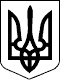 БЕРЕГІВСЬКА РАЙОННА ДЕРЖАВНА АДМІНІСТРАЦІЯЗАКАРПАТСЬКОЇ ОБЛАСТІР О З П О Р Я Д Ж Е Н Н Я28.01.2020                                           Берегове                                                 №  26Про встановлення часу та місця спілкування __________________ зі своїм малолітнім сином _______________________Відповідно до статей 6 і 39 Закону України „Про місцеві державні адміністрації”, статей 157 і 158 Сімейного кодексу України, пункту 73 Порядку провадження органами опіки та піклування діяльності, пов’язаної із захистом прав дитини, затвердженого постановою Кабінету Міністрів України  від 24 вересня 2008 р. № 866 та рішення Комісії з питань захисту прав дитини районної державної адміністрації від 23 січня 2020 року (протокол № 1):	1.Встановити можливим спілкування та участі батька ___________________ у вихованні малолітнього сина ____________________ року народження, за місцем його проживання: _____________________, Берегівського району, двічі на місяць – в першу та третю п’ятницю-суботу, з 14-ої години п’ятниці (залежно від закінчення уроків у школі) по 18-ту годину суботи включно, а також у святкові та канікулярні дні – за попередньою домовленістю сторін, якщо таке спілкування не буде перешкоджати нормальному розвитку дитини.	2.Контроль за виконанням цього розпорядження покласти на заступника голови державної адміністрації Бімбу Ф.Ф.Голова державної адміністрації                                          Іштван ПЕТРУШКА